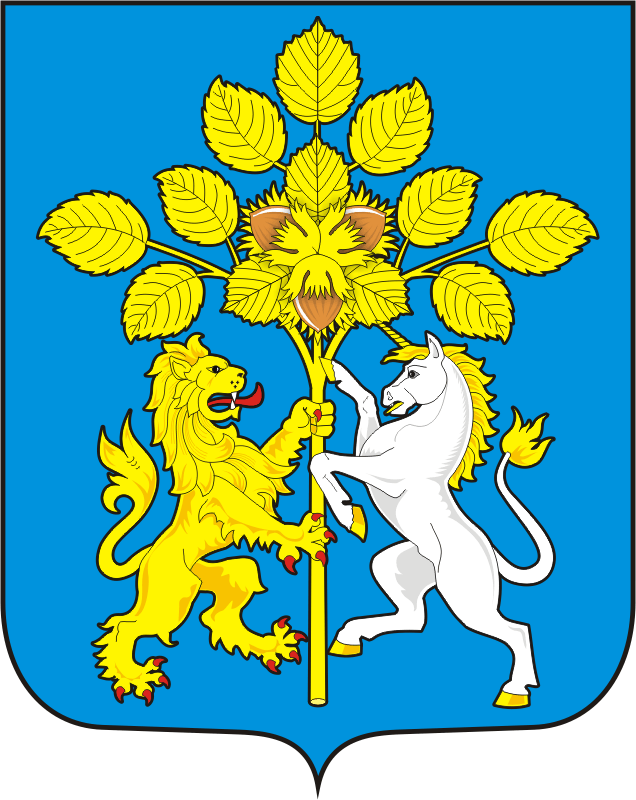 СОВЕТ ДЕПУТАТОВ МУНИЦИПАЛЬНОГО ОБРАЗОВАНИЯ СПАССКИЙ СЕЛЬСОВЕТ САРАКТАШСКОГО РАЙОНА ОРЕНБУРГСКОЙ ОБЛАСТИРЕШЕНИЕодиннадцатого внеочередного заседания Совета депутатов Спасского сельсовета второго созыва   11 ноября 2021 года                      с.Спасское                                         № 44В соответствии с главой 31 Налогового кодекса Российской Федерации и руководствуясь Уставом муниципального образования Спасский сельсовет Саракташского района Оренбургской  области Совет депутатов Спасского сельсовета РЕШИЛ:1. Внести в Положение о земельном налоге, утвержденное решением Совета депутатов Спасского сельсовета Саракташского района Оренбургской области от  22.11.2019 № 158,  следующие изменения:1.1. В абзаце втором раздела II «Налоговые ставки» цифру «0,2»  заменить  на цифру «0,25».2. Настоящее решение подлежит официальному опубликованию в районной газете «Пульс дня» и размещению на официальном сайте администрации муниципального образования Спасский сельсовет Саракташского района Оренбургской области.3. Настоящее решение вступает в силу по истечении одного месяца со дня его официального опубликования, но не ранее  1 января 2022 года.4. Контроль за исполнением настоящего решения возложить на постоянную комиссию по бюджетной, налоговой и финансовой политике, собственности и экономическим вопросам, торговле и быту(Лашманов А.Н.).Председатель Совета депутатов                                                     Р.Г.МагомедовГлава муниципального образования                                              А.М.Губанков                                       Разослано: депутатам, постоянной комиссии, прокуратуре района, финотдел администрации Саракташского района, районная газета «Пульс дня», МР ИФНС РФ № 7 по Оренбургской области, сайт сельсовета, места для обнародования НПА, в делоО внесение изменений в  «Положение о земельном налоге» 